BEST START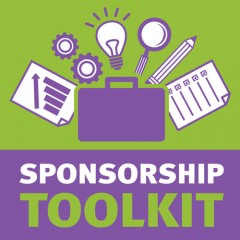 COMPTON-EAST COMPTON2018 Community Sponsorship ForumAgendaRegistration, Lunch and NetworkingIcebreakerWelcome and Review of Forum AgendaBSCEC Community Partnership OverviewCommunity SponsorshipsPurposeEligibility & Funding LimitsApplication ProcessBSCEC Goals & PrioritiesFeatured RecipientParticipant Questions & CommentsClosing & AppreciationsBEST START COMPTON-EAST COMPTONForo de Patrocinio Comunitario 2018AgendaRegistro, Almuerzo y Trabajo en RedRompehielosBienvenida y Revisión de la Agenda del ForoDescripción general de la Asociación Comunitaria BSCEC  Patrocinios ComunitariosPropósitoLimites de Elegibilidad y FinanciamientoProceso de solicitudMetas y Prioridades de BSCEC Beneficiario destacado Preguntas y Comentarios de los ParticipantesCierre y Apreciaciones 